Пояснительная запискаХарактеристика объединенияВ настоящее время, когда весь мир вступил в эпоху компьютеров и информационных технологий, особенно большое значение приобретает способность быстро и разумно разбираться в огромном объеме информации, умение анализировать её и делать логические выводы. Очень большую роль в формировании логического и системного мышления играют шахматы. Занятия шахматами способствуют повышению уровня интеллектуального развития детей, умения концентрировать внимание на решение задач в условиях ограниченного времени, анализировать возникающие ситуации и делать выводы.         Шахматы как специфический вид человеческой деятельности получают всё большее признание в России и во всём мире. Шахматы сближают людей всех возрастов и профессий в любой части Земли. Не случайно Международная шахматная федерация (ФИДЕ) выбрала девиз: «Gens una sumus», «Мы все - одна семья». Шахматы доступны людям разного возраста, а единая шахматная символика создаёт необходимые предпосылки для международного сотрудничества, обмена опытом. Шахматы - часть мирового культурного пространства. Программа может быть реализована как в очной форме, так и с использованием электронной формы обучения и дистанционных образовательных технологий.Новизна данной программы – в специально организованной игровой деятельности на занятиях, использовании приема обыгрывания учебных заданий, в создании игровых ситуаций, в разработке и использовании педагогом на занятиях авторского дидактического материала (карточки, шахматные этюды и задачи), активизирующего общие и индивидуальные логические особенности учащихся, в применении метода исследования (создание учащимися исследовательских работ в области шахмат).Актуальность программы «Шахматы» продиктована требованиями времени. Так как формирование развитой личности – сложная задача, преподавание шахмат через структуру и содержание способно придать воспитанию и обучению активный целенаправленный характер. Система шахматных занятий в системе дополнительного образования, выявляя и развивая индивидуальные способности, формируя прогрессивную направленность личности, способствует общему развитию и воспитанию школьника.Современная школа динамична, она предъявляет к ребенку, оказавшемуся на её пороге, массу серьезных требований. С первых дней учебы первоклассники должны ответственно к ней относится, выполнять требования и правила школьной жизни, обладать развитыми волевыми качествами – без них они не смогут сознательно регулировать своё поведение, подчинять его решению учебных задач, организованно вести себя на уроке. Произвольным, управляемым должно быть не только внешнее поведение, но и умственная деятельность ребенка – его внимание, память, мышление. Маленькому человеку необходимо умение наблюдать, слышать, запоминать, добиваться решения поставленной педагогом задачи. И еще надо последовательно овладевать системой понятий, а для этого требуется развитие отвлеченного, логического мышления.К тому же, наибольшие трудности испытывают не те дети, которые имеют недостаточный объем знаний и навыков, а те, которые проявляют интеллектуальную пассивность, у которых отсутствие желание и привычка думать, решать задачи.Реализация дополнительной общеразвивающей программы «Шахматы» создает условия для развития всех этих умений и навыков, что способствует не только комфортному обучению в школе, но и успешному достижению жизненных целей. В этом и заключается ее педагогическая целесообразность. В программу 5 года обучения (профессионально-ориентированный этап) входит: изучение творчества шахматистов Ростовской области с приглашением их на занятия, совершенствование навыков атаки на короля, основные сведения о теории шахматных дебютов.	 Особенности учебного годаМеждународный день шахмат – всемирный профессиональный праздник шахматистов. В тожестве принимают участие игроки-спортсмены и любители этой игры.В России праздник отмечается 20 июля и проходит на неофициальном уровне 55 раз. Значение: праздник приурочен к основанию ФИДЕ (Всемирной шахматной федерации) 20.07.1924.К Международному дню шахмат проводятся презентации, пресс-конференции, спортивные состязания. В объединении «Шахматы» состоится открытое Первенство объединения, посвященное Международному дню шахмат.1.3. Цель- создание условий для развития интеллектуально-творческой, одаренной личности посредством занятий шахматами. ЗадачиОбучающие:Ознакомить с историей шахмат;Обучить правилам игры;Дать учащимся теоретические знания по шахматной игре, ознакомление с правилами проведения соревнований и правилами турнирного поведения.Развивающие:Развивать логическое мышление, память, внимание, усидчивость и другие положительные качества личности;Сохранять выдержку, критическое отношение к себе и к сопернику;Формировать навыки запоминания;Вводить в мир логической красоты и образного мышления, расширять представления об окружающем мире.Воспитывающие:Бережно относиться к окружающим, стремиться к развитию личностных качеств;Прививать навыки самодисциплины;Способствовать воспитанию волевых качеств, самосовершенствования и самооценки.В ходе изучения данной программы у учащихся идет освоение предметных компетенций, а также формирование умений участвовать в коллективной деятельности.Предметные компетенции учащихся:Техническая, формируется в процессе осуществления учащимися следующей деятельности:Участие в тренировочных играх, в городских, областных и Всероссийских соревнованиях по шахматам;Решение шахматных задач и этюдов, сеансы одновременной игры.Компетентностный подход выражен:В проведении педагогом инструктажей;В применении индивидуальных форм работы;В корректировке игры;В рекомендациях по выполнению комбинаций.Интеллектуальная, формируется в процессе осуществления учащимися следующей деятельности:Осуществление анализа, прогноза игры;Изучение специализированной литературы;Просмотр и обсуждение сыгранных партий лучших шахматистов.Компетентностный подход выражен: В организации педагогом педагогического консультирования при отборе тематического материала;В проведении бесед;В применении индивидуальных и групповых форм работы.1.5. Ожидаемые результаты освоения программы учащимисяОжидаемые результаты реализации программы:- развитие и реализация потенциальных творческих способностей учащихся;- укрепление их позитивного самовосприятия и самовыражения в процессе обучения в объединении «Шахматы»;- воспитание чувства коллективизма;- формирование таких качеств личности, как старательность, интерес к процессу деятельности, настойчивость в преодолении трудностей, наличие логического мышления, память, проявление инициативы и творческого отношения к делу;- умение самостоятельно и творчески решать проблемные задачи;- способность определять причины возникающих трудностей, пути их устранения- участие в соревнованиях по шахматам муниципального и областного уровня;- развитие интеллектуально-творческой, одаренной личности.Итогом работы является участие учащихся в мероприятиях – соревнования, конкурсы, конференции и занятие ими призовых мест.Решение поставленных в программе задач осуществляется посредством использования различных методов, форм организации обучения и определенных методов и форм проведения контроля уровня обученности.Формы и методы контроля, система оценокСпособы определения результативности программы:- педагогическое наблюдение;- педагогический анализ результатов:тестирование, анкетирование;опрос, выполнение учащимися диагностических заданий;участие в конкурсах, выставках, соревнованиях;защита проектов;решение задач поискового характера;активность учащихся на занятиях и т.д.МониторингДля отслеживания результативности используется:		Формы подведения итогов реализации программы:-   участие в городских, областных соревнованиях;-   участие в конкурсах, викторинах, защите творческих работ.Календарно-тематический планна период 01.09.2022 - 31.05.2023рабочая программа рассчитана на 36 недель, 144 часа Методическое обеспечение образовательного процесса3.1. Дополнительная общеразвивающая программа «Шахматы» предполагает воспитательную деятельность, поэтому для достижения поставленных целей и задач используются педагогические технологии, такие как, сотрудничество и другие личностно-ориентированные технологии. Воспитательный процесс осуществляется посредством проведения досуговых мероприятий во время школьных каникул: праздник Нового года, Дня защитника Отечества, 8 Марта, День Победы, День учителя, викторин, интеллектуальных марафонов, акций (субботники по уборке территории ЦТТ № 1, «Чистый город», «Помощь ветеранам Великой Отечественной войны», «Мы за здоровый образ жизни», «Мы выбираем жизнь») позволяет подросткам свободно общаться между собой и с педагогами.Во время обучения в объединении учащиеся принимают участие в городских и областных соревнованиях по шахматам.Дидактические материалыПрактическую помощь педагогу оказывает использование дидактического материала. Лаборатория оснащена плакатами и наглядными пособиями по шахматам:- карточки с позициями для решения, - методразработки по проведению соревнований, - положения о проведении выставок, конкурсов, соревнований,- правила по технике безопасности, правила работы с материалами,- планы-конспекты занятий,- компьютерные программы по изучению шахмат, - учебные пособия, - таблицы к различным турнирам,- раздаточные материалы для тренинга,- вопросники к контрольным занятиям и викторинам,- словарь шахматных терминов,- разработки игр, викторин, сценарии праздников.Здоровьесберегающие технологииЗдоровьесберегающие образовательные технологии — это система, создающую максимально возможные условия для сохранения, укрепления и развития духовного, эмоционального, интеллектуального, личностного и физического здоровья всех субъектов образования: учащихся, педагогов и др. (О.В. Петров). Поэтому один из приоритетов на современном этапе в образовании, ориентирован на решение задач по формированию, сохранению и укреплению здоровья.    Вследствие вышеизложенного при реализации данной программы важной её составляющей будет организация учебно-воспитательного процесса с применением здоровьесберегающих технологий, а именно:Повышение профессионального уровня- участие в турнирах, фестивалях, мастер-классах различного уровня.Воспитательная работа и массовые мероприятияВзаимодействие педагога с родителямиПланируемые результаты деятельности педагога- участие в городском турнире, посвященном к Дню защитника Отечества- участие в «Детско-юношеском Гран-при Ростовской области по быстрым шахматам».Список литературыЛИТЕРАТУРА ДЛЯ ПОДГОТОВКИ ЗАНЯТИЙ.Для педагога:Авербах Ю.Л., Котов А.А., Юдович М.М. Шахматная школа. - М.: Физкультуpа и споpт, 1976.Гил В.Я.  Необычные шахматы. – М.: Астрель, 2002. Карахал Ю.И. Шахматы – увлекательная игра. - М.: Знание, 1982.Костьев А.Н.  Учителю о шахматах. -  М,:Физкультура и спорт, 1986.Костьев А.Н. Уроки шахмат. - М.: Физкультуpа и споpт, 1994. Пан В.Н. Сборник шахматных задач, этюдов, головоломок. -  Донецк: 2004.Пожарский В.Н., Шахматный учебник – Рязань: 1994. Славин И.И.  Учебник-задачник шахмат. – Архангельск: тт. 1-7, Правда Севера, 1997- 2000. Шахматы, наука, опыт, мастеpство / Под pед. Б.А. Злотника. - М.: Высшая школа, 1990.Шахматы. Энциклопедический словаpь. - М.: Советская энциклопедия, 1990.Юдович М.М.  Занимательные шахматы – М.: «Физкультура и спорт», 1966. Для учащихся:Агафонов А.В. Шах и Мат. Задачи для начинающих. - Казань, Учебное издание. 1994.  Бретт Н. Как играть в шахматы – М.: Слово, 1999.Волчок А.С. Самоучитель тpенажеp шахматиста. - Hиколаев: Мысль, 1991.  Горенштейн Р.Я.  Подарок юному шахматисту. – М.: Синтез, 1994. Давыдюк С.И. Hачинающим шахматистам. Упpажнения. Паpтии. Комбинации. - Минск: Полымя, 1994 Иващенко С.Д. Сборник шахматных комбинаций. - Киев, 1986Педагогический мониторингМониторинг образовательной деятельности детейКонтрольные задания и тестыСамооценка учащегосяДиагностика личностного роста и продвиженияВедение дневника личных достиженийАнкетированиеПортфолиоПедагогические отзывыОформление листов индивидуального образовательного маршрутаВедение журнала учета работы объединенияОформление фотоотчетовЗнаковая система оценивания (оптимальный, достаточный и критический уровни)Оформление фотоотчетов№Темы занятийТеория Практика Всего Дата проведенияВводное занятие.1121Инструктаж по ТБ. Тренировочные партии.11202.09.2022Волшебный мир шахмат2682Шахматы в Ростовской области11207.09.20223Шахматы в Ростовской области-2209.09.20224Творчество шахматистов-наших земляков11214.09.20225Творчество шахматистов-наших земляков-2216.09.2022Шахматный кодекс.2686Правила проведения соревнований.11221.09.20227Правила проведения соревнований.-2223.09.20228Правила проведения сеансов одновременной игры11228.09.20229Правила проведения сеансов одновременной игры-2230.09.2022Совершенствование навыков атаки на короля16163210Комбинации на «вечный шах»11205.10.202211Комбинации на «вечный шах»11207.10.202212Патовые комбинации11212.10.202213Патовые комбинации11214.10.202214Западня11219.10.202215Западня11221.10.202216Западня11226.10.202217Западня11228.10.202218Западня для ферзя11202.10.202219Западня для ферзя11209.11.202220Западня для ферзя11211.11.202221Западня для ферзя11216.11.202222Западня для короля11218.11.202223Западня для короля11223.11.202224Западня для короля-2225.11.202225Западня для короля-2230.11.2022Основные сведения о теории шахматных дебютов661226Итальянская партия, защита двух коней11202.12.202227Итальянская партия, защита двух коней11207.12.202228Итальянская партия, защита двух коней11209.12.202229Итальянская партия, защита двух коней11214.12.202230Что такое гамбит11216.12.202231Что такое гамбит11221.12.2022Тренировочные турниры461032Турнирные правила игры в шахматы. 11223.12.202233Шахматный кодекс.11228.12.202234Игра всеми фигурами из начального положения с записью партий.11230.12.202235Игра всеми фигурами из начального положения с записью партий.11211.01.202336 Игра всеми фигурами из начального положения с записью партий. Подведение итогов турнира. -2213.01.2023Соревнования и конкурсы2101237Шахматный  турнир (открытое первенство объединения)11218.01.202338Шахматный  турнир (открытое первенство объединения)11220.01.202339Шахматный  турнир (открытое первенство объединения)11225.01.202240Шахматный  турнир (открытое первенство объединения)11227.01.202341Шахматный  турнир (открытое первенство объединения)-2201.02.202342Шахматный  турнир (открытое первенство объединения)-2203.02.2023Основные сведения о теории шахматных дебютов18183643Виды гамбитов11208.02.202344Виды гамбитов11210.02.202345Королевский гамбит11215.02.202346Королевский гамбит11217.02.202347Королевский гамбит11222.02.202348Королевский гамбит11224.02.202349Центральный гамбит11201.03.202350Центральный гамбит11203.03.202351Центральный гамбит11210.03.202352Центральный гамбит11215.03.202353Северный гамбит11217.03.202354Северный гамбит11222.03.202355Северный гамбит11224.03.202356Северный гамбит11229.03.202357Составление элементарного плана игры11231.05.202358Составление элементарного плана игры11205.04.202359Составление элементарного плана игры. «Дерево вариантов»11207.04.202360Составление элементарного плана игры. «Дерево вариантов»11212.04.2023Тренировочные турниры-222261Итоговый турнир-правила про-ведения соревнований по быст-рым шахматам-2214.04.202362Итоговый турнир-правила проведения соревнований по быстрым шахматам-2219.04.202363Итоговый турнир (открытое первенство объединения)-2221.04.202364Итоговый турнир (открытое первенство объединения)-2226.04.202365Итоговый турнир (открытое первенство объединения)-2228.04.202366Итоговый турнир (открытое первенство объединения)-2203.05.202367Конкурс решения шахматных комбинаций-2205.05.202368Конкурс решения задач-2210.05.202369Конкурс решения задач-2212.05.202370Конкурс решения задач-2217.05.202371Конкурс решения задач2224.05.2023Итоговое занятие11226.05.202372Итоги года. Задание на лето.Интеллектуальная игра «Загадки из шахматной шкатулки»Итого529214431.05.2023- контроль температуры и свежести воздуха, освещения кабинета;- чередование видов учебной деятельности;- чередование видов преподавания: словесный, наглядный, самостоятельная работа, аудиовизуальный, практическая работа, самостоятельная работа;- умение педагога дополнительного образования использовать ТСО как средство для дискуссии, беседы, обсуждения;- контроль за правильной посадкой учащегося;- физкультминутки, динамические паузы, дыхательная гимнастика, гимнастика для глаз, массаж активных точек;- применение внешней мотивации: оценка, похвала, поддержка, соревновательный момент. - применение педагогики сотрудничества на занятиях.№ п/пНазвание мероприятияСрокиМесто проведения1.День открытых дверейсентябрьЦТТ № 12.День материноябрьЦТТ № 13.Новый годдекабрьЦТТ № 14.День защитника ОтечествафевральЦТТ № 15.8 МартамартЦТТ № 16.День ПобедымайЦТТ № 17.Беседа на тему: «Здоровье в жизни школьника»октябрьЦТТ № 18.Беседа на тему: «Нет наркотикам»январьЦТТ № 19.День смехаапрельЦТТ № 1№ п/пФормы взаимодействияТемаСроки1Родительские собранияПлан работы объединения на 2020-2021 учебный годсентябрьПодведение итогов работы объединения за учебный годмай2Анкетирование родителейУдовлетворенность деятельностью ЦТТ № 1апрель3Индивидуальные и групповые консультацииПовышение психолого-педагогической компетентности родителейПо мере обращения4ДругоеМотивация родителей к оказанию материальной помощи объединениюДля участия в соревнованиях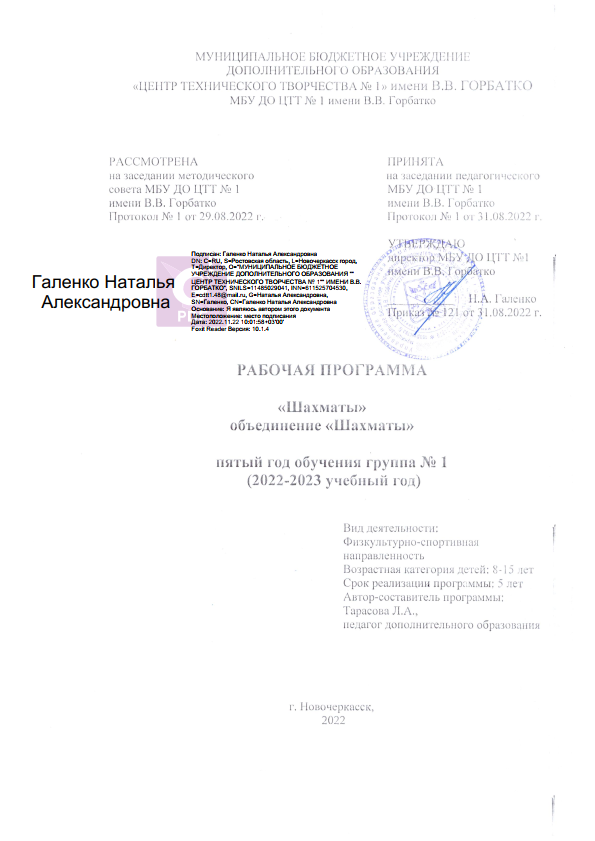 